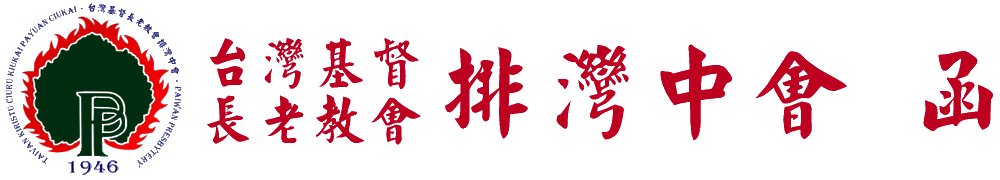 地　　址：屏東縣三地門鄉達來村7鄰百合路35號三樓電　　話：(08)761-0036．761-0038(F)電子信箱：ljegean1016.pw@mail.pct.org.tw連 絡 人：樂 歌 安 牧 師受文者:排灣中會屬下各部會、教會密等及解密條件：發文日期：主後二○一八年十二月21日發文字號：台基長排中(54)中委字第2018000206號附　　件： 主   旨：函知第五十五屆第一次大會各部會報告書及各部會(教會)提案截止日期。說  明：一、依據第五十四屆中委會第十二次定期會議第廿案決議辦理。    二、按本會2018年行事曆，第五十五屆第一次大會將於2019年1月23-24日舉行，為盡早將會議手冊成冊，各部會報告書請於2018年12月26日(三)前，將電子檔傳至事工幹事額冷之電子信箱z.qelen@gmail.com。　　三、各部會、教會提案截止日為2018年12月28日(五)，議案審查日為2019年1月2日(三)。    四、耑此函文。　　　　　　　   　　  順頌　　聖誕快樂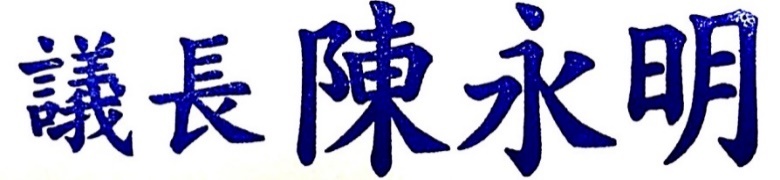 正本：如收文副本：本會附件一               提案表 (傳真08-7610038 或電話聯絡08-7610036-7)案由:說明:辦法:提案單位:案由:說明:辦法:提案單位: 提案截止日:2018年12月28日(五) 提案截止日:2018年12月28日(五)